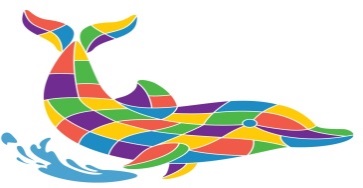 Primaria Maxwell    Lista de Útiles Escolares 2018-2019      ECE (3 años)1 mochila sin ruedas1 paquete de toallitas húmedas para bebe2 cajas de Kleenex4 contenedores de Clorox Wipes4 rollos de toallas de papel2 barras de pegamento$10 donación para el salónECE (4 años)1 mochila sin ruedas3 cajas de Kleenex6 contenedores de Clorox Wipes2 rollos de toallas de papel1 par de tijeras redondas 1 caja de crayolas gruesas1 caja de marcadores gruesos lavables1 caja de plástico para lápices 6 barras de pegamento1 carpetas de 3 anillos (Binder)$10 donación para el salónKínderEscriba el nombre del niño en todos los útiles escolares1 mochila sin ruedas1 paquete de marcadores de borrado en seco (EXPO Dry Erase)1 carpeta de plástico1 botella de Resistol (Elmer’s)2 cajas de 24 crayolas (Crayola)2 paquete de lápices #2 (amarillos)3 contenedores de Clorox Wipes 2 rollo de toallas de papel1 cajas de Kleenex2 caja de bolsas de tamaño galón Ziploc1 paquete de marcadores negros (Sharpie) 2 cajas de bocadillos saludables para los 30 estudiantes (sin nueces o productos de maní)1 rollo de cinta transparente (packing tape)1 par de audífonos negros (sencillos NO elegantes)1er gradoEscriba el nombre del niño en todos los útiles escolares1 mochila sin ruedas1 caja de marcadores lavables4 barras de pegamento grandes1 caja de plástico para guardar lápices 1 caja de 24 de crayolas o lápices de colores3 paquetes de lápices #2 (amarillos)1 contenedor de Clorox Wipes 1 par de tijeras3 cajas de Kleenex4 borradores grandes 1 botella de desinfectante de manos1 paquete de marcadores de borrado en seco(EXPO Dry Erase)1 paquete de notas adhesivas (3” x 3”)1 rollo de toallas de papel1 caja de bolsas con cierre Ziploc tamaño sándwich (niñas)1 caja de bolsas con cierre Ziploc tamaño galón (niños)1 par de audífonos negros (sencillos NO elegantes)2do grado 1 mochila sin ruedas1 caja de plástico para guardar lápices 64 lápices #2 (amarillos)1 par de tijeras1 caja de crayolas1 regla4 paquete de borradores rosas1 caja de lápices de colores1 paquete de 8 ½ x 11 papel de copia blanco2 paquete de notas adhesivas (post-it)1 cuadernos de composición marca Mead (blanco y negro)6 carpetas (rojo, azul, amarillo, verde, púrpura, su elección para la última para la tarea)1 par de audífonos negros (sencillos NO elegantes)* Por favor, no ponga nombres en cualquiera de los artículos en esta lista*3 cajas de Kleenex1 botella de desinfectante de manos2 barras de pegamento3 contenedor de Clorox Wipes1 rollo de toallas de papel1 caja de bolsas Ziploc tamaño galón2 caja de bolsas Ziploc tamaño snack $5 donación para material del salónSalón de Ms. Poggio1 mochila sin ruedas1 paquete de marcadores de borrado en seco (EXPO Dry Erase)1 juego de marcadores lavables4 barras de pegamento grandes2 carpetas de plástico 1 caja de 16 lápices de crayolas / o lápices de colores1 contenedor de limpiador * * (Ms Poggio preferiría todos los limpiadores de aerosol naturales Algunas marcas son: Green Works, Seventh Generation, J.R. Watkins, Meyers, Method)3 cajas de Kleenex1 caja de bolsas Ziploc de tamaño galón 1 paquete de 8 ½ x 11 papel de copia blanco2 cuadernos de escritura (blanco en la parte superior, con las líneas en la parte inferior marca Mead) Walmart2 borradores grandes3er grado1 mochila sin ruedas1 cuadernos espirales de una materia(NO carpetas de 3 anillos)3 cuadernos de composición1 caja de crayolas1 caja de lápices de colores4 carpetas con bolsillos y broches – simple NO diseños           (se recomienda plástico)1 paquete de papel de cuaderno renglón ancho1 botella de barras de pegamento3 paquetes de 24 lápices # 2 (amarillos)3 cajas de Kleenex1 contenedores de Clorox Wipes1 rollos de toallas de papel1 botella de desinfectante de manos1 par de audífonos negros (sencillos NO elegantes)Por favor NO ENVIE los siguientes artículos:NO caja de plástico para lápicesNO carpeta de 3 anillosNO sacapuntas4to grado1 mochila sin ruedas2 carpeta de anillos de 1 pulgada (1 inch binder)2 paquetes de papel de cuaderno ancho1 caja de lápices de colores o crayolas o marcadores1 barra de pegamento24 lápices # 2 (amarillos)1 paquete de plumas azules o negras2 borrador grandes rosados2 paquete de marcadores de borrado en seco (EXPO Dry Erase)1 paquete de notas adhesivas (post-it)2 cajas de Kleenex1 rollo de toallas de papel1 contenedores de Clorox Wipes1 caja de bolsas de tamaño sándwich Ziploc (niñas)1 caja de bolsas de tamaño galón Ziploc (niños)2 marcadores resaltadores de color (highlighters)1 tarjetas de multiplicación (dejar en casa)1 tarjetas de división (dejar en casa)Diccionario Español -inglés (para la clase de ELA-S)1 par de audífonos negros (sencillos NO elegantes)Opcional1 paquete de 8 ½ x 11 papel de copia blanco$10 donación para material del salón5to grado1 mochila sin ruedas6 cuadernos de composición6 carpetas con 2 bolsillos (No carpetas de 3 anillos)8 paquetes de lápices # 2 6 plumas; 2 negro, 2 azules, 2 rojas1 sacapuntas auto-cerrado1 bolsa para los lápices- NO cajas2 cajas de marcadores (punta fina)2 barras de pegamento3 borradores grandes rosados1 par de tijeras para adultos2 paquete de notas adhesivas (post-it) 1.5” x 2”1 paquetes de papel de cuaderno1 regla pulgada/centímetro (16 si es posible)4 caja de Kleenex1 botellas de desinfectante líquido para manos1 paquete de marcadores resaltadores multicolores (highlighters)2 paquetes de marcadores de borrado en (EXPO Dry Erase)1 caja de bolsas con cierre Ziploc tamaño sándwich (niñas)1 caja de bolsas con cierre Ziploc tamaño galón (niños)$10 donación para la camiseta del salón 1 par de audífonos negros (sencillos NO elegantes)